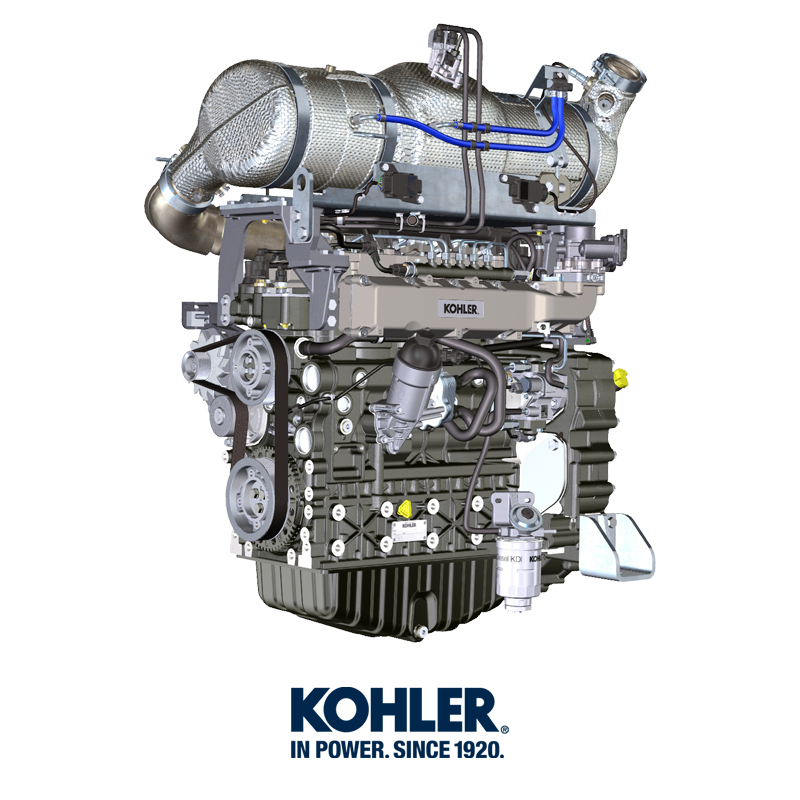 Technische AngabenAllgemeine Beschreibung des MotorsTechnische Daten des MotorsÖl     Wichtig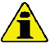 Wenn der Motor mit einer unzureichenden Ölmenge in Betrieb genommen wird, kann er Schaden erleiden.Den Höchststand niemals überschreiten, denn seine Verbrennung kann zu einem plötzlichen Anstieg der Motordrehzahl führen.Ausschließlich das vorgeschriebene Öl verwenden, um angemessen Schutz, Leistung und Lebensdauer des Motors gewährleisten zu können.Wenn Öl einer minderwertigeren Qualität als das vorgeschriebene verwendet wird, kann die Lebensdauer des Motors deutlich beeinträchtigt werden.Die Viskosität des Öls muss für die Umgebungstemperatur, in der der Motor betrieben wird, geeignet sein.   Gefahr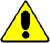 Häufiger Kontakt der Haut mit altem Motoröl kann Hautkrebs verursachen.Kann ein Kontakt mit dem Öl nicht vermieden werden, so schnell wie möglich die Hände gründlich mit Wasser und Seife waschen.Für die Entsorgung des Altöls siehe Abs. AUSSERBETRIEBNAHME UND VERSCHROTTUNG .
SAE-Klassifizierung der ÖleHierbei werden die Öle auf der Grundlage ihrer Viskosität bewertet, andere qualitative. Eigenschaften werden nicht berücksichtigt.Der Code besteht aus zwei Zahlen mit einem dazwischen liegenden " W ", wobei die erste Zahl den Wert für Bedingungen mit niedrigen Temperaturen festlegt, die zweite hingegen den Wert für Bedingungen mit hohen Temperaturen.2.2Die Low-SAPS-Technologie (Öl mit niedrigem Gehalt an Sulfatasche, Phosphor und Schwefel) sorgt dafür, dass die Katalysatoren in gutem Zustand bleiben. Bei Vorhandensein von Sulfatasche, Phosphor und Schwefel verstopft der Katalysator mit der Zeit und arbeitet dann nicht mehr ordnungsgemäß.Bei Mid-SAPS-Öl ist der Gehalt an Sulfatasche der wie bei API CJ-4 ≤ 1,0%, laut ACEA-Normung werden diese Öle aber als Mid-SAPS angesehen.Für den ordnungsgemäßen Betrieb und gute Schmierung ist die Filterung des Öls sehr wichtig. Die Filter regelmäßig wie in dieser Anleitung beschrieben reinigen.(*1) - HINWEIS : KEINEN Kraftstoff mit Schwefelgehalt über 15 ppm verwenden.(*2) - Bei allen Motoren, die der Emissionsnorm Stage-V entsprechen (Motoren, die mit DPF ausgestattet sind), muss das zu verwendende Öl obligatorisch der Spezifikation API CJ-4 Low S.A.P.S oder ACEA E6 Low S.A.P.S. entsprechen.(*3) - HINWEIS : KEINEN Kraftstoff mit Schwefelgehalt über 500 ppm verwenden.(*3) - HINWEIS : Low-SAPS-Öle mit weniger als 1 % Sulfatasche dürfen bei Kraftstoffen mit Schwefelgehalt über 50ppm nicht verwendet werden.KraftstoffDEFEmpfehlung für das KühlmittelMerkmale BatterienInducement-Strategie der ATS-AnlageSteuertafel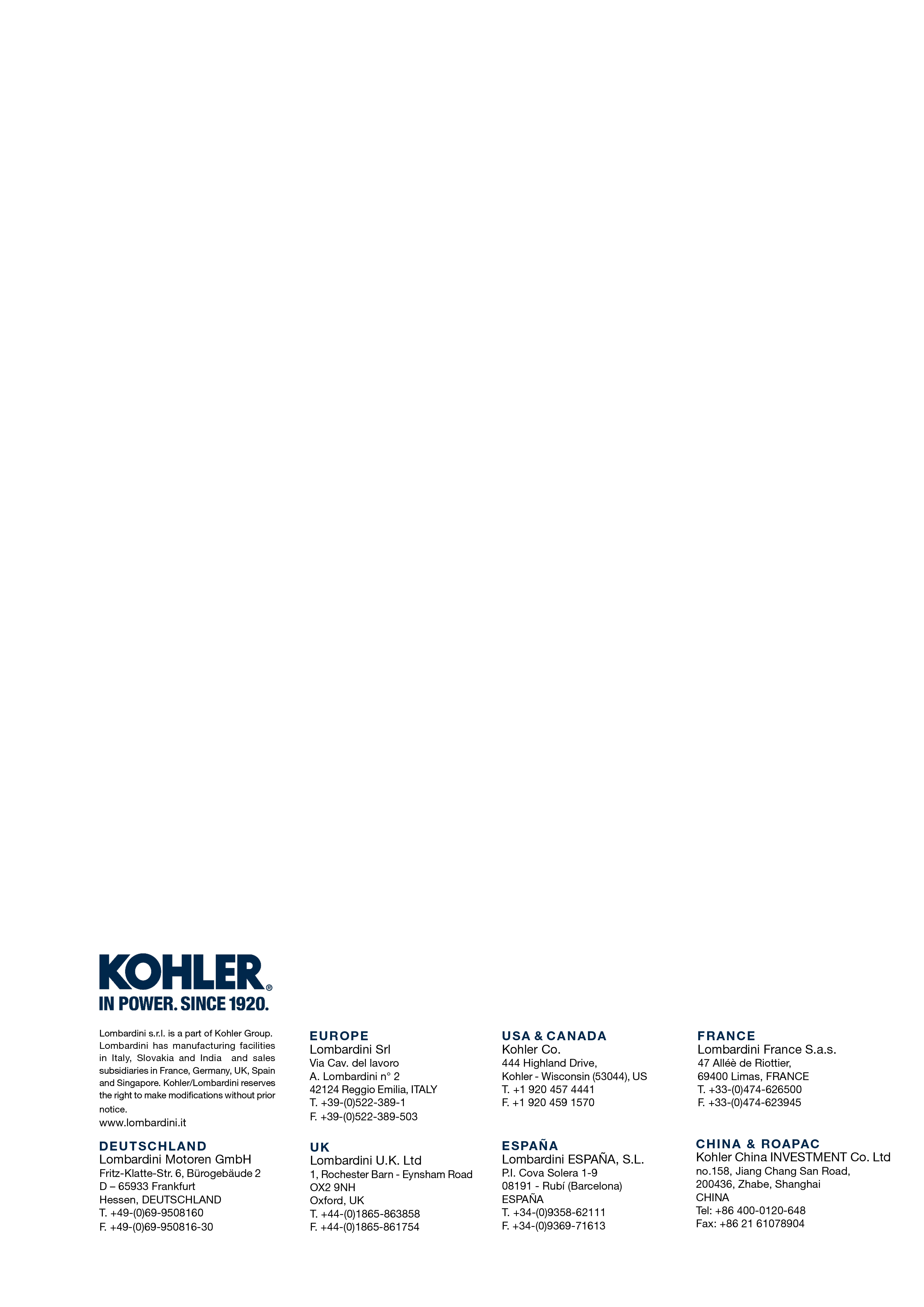 Technische AngabenKDI-TCP 3404 E5: Verwendung und Wartung (REV. 00)- 4-Takt Diesel-Reihenmotor; - Flüssigkeitskühlung;
- 4 Ventile pro Zylinder mit hydraulischen Stösseln;

- Turbokompressor mit Wastgate-Ventil;

- Common-Rail-Direkteinspritzung.2.1VORGESCHRIEBENES ÖLVORGESCHRIEBENES ÖLVORGESCHRIEBENES ÖLVORGESCHRIEBENES ÖLVORGESCHRIEBENES ÖL  TCR STAGE-V (*1) (*2)TCR TIER IV FINAL (*1)  TCR/D TIER III o NON CERTIFICATO (*3)MIT SPEZIFIKATIONEN  APICJ-4 Low S.A.P.SCK-4 Low S.A.P.SCJ-4 Low S.A.P.SCK-4 Low S.A.P.SCI-4 PlusCI-4CH-4MIT SPEZIFIKATIONENACEAE6 Low S.A.P.S.E6 Low S.A.P.S.E7E4VISKOSITÄTSAE0w-40 (-40°C ÷ +50°C)5w-40 (-30°C ÷ +50°C)10w-40 (-25°C ÷ +50°C)0w-40 (-40°C ÷ +50°C)5w-40 (-30°C ÷ +50°C)10w-40 (-25°C ÷ +50°C)0w-40 (-40°C ÷ +50°C)5w-40 (-30°C ÷ +50°C)10w-40 (-25°C ÷ +50°C)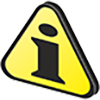 WichtigBei Verwendung anderer Arten von Kraftstoff kann der Motor beschädigt werden. Keinen schlechten Dieselkraftstoff oder Diesel-Wasser-Gemische benutzen, da dies zu schwerwiegenden Störungen am Motor führt.Bei Störungen, die durch die Verwendung anderer als der vorgeschriebenen Kraftstoffe entstehen, erlischt die Garantie.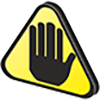 WarnungSauberer Kraftstoff verhindert, dass die Kraftstoffinjektoren verstopfen. Beim Nachfüllen sofort verschütteten Kraftstoff beseitigen. Diesel niemals in verzinkten Behältern aufbewahren. Der Diesel reagiert chemisch mit der Verzinkungsschicht, sodass diese abblättert und dadurch die Filter schnell verstopfen oder Defekte an der Kraftstoffpumpe und/oder dem Injektor auftreten.2.32.32.3HINWEIS: Im Garantiefall muss der Kunde mit einer Bescheinigung vom Lieferanten des Kraftstoffs nachweisen, dass ein zulässiger Kraftstoff benutzt wurde.KID-Motoren mit elektronischer Einspritzung, zertifiziert nach Tier 4 final – Stage IIIB – Stage IV- Stage VDiese Motoren sind für Kraftstoffe nach EN 590 und ASTM D975 mit einer Cetanzahl von mindestens 45 ausgelegt. Da diese Motoren mit einem Abgasnachbehandlungssystem wie Dieseloxidationskatalysator (DOC), Dieselpartikelfilter (DPF) oder Selektiver Katalytischer Reduktion (SCR) ausgestattet sind, dürfen Sie nur mit schwefelfreien Dieselkraftstoffen betrieben werden (EN 590, DIN 5168, ASTM D975 Grade 2-D S15, ASTM D975 Grade 1-D S15). Andernfalls sind die Einhaltung der Emissionsanforderungen und die lange Haltbarkeit nicht gewährleistet.Unzureichende Schmierfähigkeit kann zu starkem Verschleiß führen, vor allem bei Common-Rail-Einspritzsystemen. Zu niedrige Schmierfähigkeit ist besonders bei Kraftstoffen mit niedrigem Schwefelgehalt problematisch (und in diesem Zusammenhang kann bereits ein Schwefelgehalt von weniger als 500 mg/kg als niedrig angesehen werden). Ausreichende Schmierfähigkeit wird durch entsprechende Additive in Dieselkraftstoffen mit niedrigem Schwefelgehalt (Min. 50 mg/kg) oder ohne Schwefel (Min. 10 mg/kg oder Min. 15 mg/kg) nach EN 590 und ASTM D 975 gewährleistet. Bei schwefelarmen oder schwefelfreien Dieselkraftstoffen, die nicht diesen Normen entsprechen, muss möglicherweise mit Additiven für die erforderliche Schmierfähigkeit gesorgt werden. Der Parameter für ausreichende Schmierfähigkeit ist eine Verschleißkalotte mit maximal 460 Mikrometern Durchmesser beim HFRR-Test (EN ISO 12156-1).2.5.1  Fuel for low temperaturesWenn der Motor bei Umgebungstemperaturen unter 0 °C betrieben wird, muss geeigneter Kraftstoff für niedrige Temperaturen verwendet werden, der normalerweise von Kraftstoffhändlern bezogen werden kann und den Spezifikationen in der Tab. 2.3 entsprechen muss.Bei diesem Kraftstoff bildet sich bei niedrigen Temperaturen weniger Paraffin im Diesel. Wenn sich nämlich Paraffin im Diesel bildet, verstopfen die Kraftstofffilter und der Kraftstoffzufluss wird unterbrochen.2.5.2 Biodiesel-KraftstoffKraftstoffe mit 10 % Methylester oder B10 sind für diesen Motor geeignet, vorausgesetzt, dass sie den Spezifikationen in Tab. 2.3 entsprechen.KEIN Pflanzenöl als Biodiesel für diesen Motor benutzen.2.42.5.3  Synthetische Kraftstoffe: GTL, CTL, BTL, HVEs ist bekannt, dass bei Motoren, die längere Zeit mit herkömmlichem Diesel betrieben werden und dann auf synthetische Kraftstoffe umgestellt werden, die Polymerdichtungen am Einspritzsystem schrumpfen und dadurch Kraftstoff austreten kann. Der Grund dafür ist, dass synthetische Kraftstoffe ohne aromatische Verbindungen Veränderungen des Dichtverhaltens von Polymerdichtungen hervorrufen können.Deshalb darf der Umstieg von Diesel auf synthetischen Kraftstoff erst erfolgen, nachdem die wichtigen Dichtungen ausgetauscht wurden. Das Problem mit der Schrumpfung tritt nicht auf, wenn der Motor von Anfang an mit synthetischem Kraftstoff betrieben wird.2.5.4  Emissionsbezogene EinbauanweisungenWenn beim Einbau eines zertifizierten Motors in Non-Road-Geräte die Anweisungen im Anwendungshandbuch nicht beachtet werden, werden Bundesgesetze übertreten (40 CFR 1068.105(b)), was Geldstrafen oder andere Strafen nach dem Luftreinhaltungsgesetz (Clean Air Act) nach sich zieht.Der Erstausrüster muss ein separates Schild mit dem Text: „NUR KRAFTSTOFF MIT SEHR NIEDRIGEM SCHWEFELGEHALT" in der Nähe des Kraftstoffeinlasses anbringen.Darauf achten, dass ein für die jeweilige Anwendung passend zertifizierter Motor eingebaut wird. Motoren mit konstanter Drehzahl dürfen nur in Geräte mit konstanter Geschwindigkeit für den Betrieb bei konstanter Geschwindigkeit eingebaut werden.Wenn ein Motor so eingebaut wird, dass bei der normalen Wartung des Motors das Schild mit den Informationen zur Emissionskontrolle schwer lesbar ist, muss ein zweites, identisches Schild am Gerät angebracht werden, siehe 40 CFR 1068.105.In Europa unter „AUS 32“ und unter „DEF“ in den USA oder „Urea Solution“ bekannt, ist es beim Verband der Automobilindustrie (VDA) unter dem Markenzeichen „AdBlue ® ” registriert und muss folgenden ISO-Normen entsprechen:ISO 22241-1 Quality requirementsISO 22241-2 Test MethodsISO 22241-3 Handling, transportation and StoringISO 22241-4 Refilling InterfaceDer DEF -Behälter muss von autorisierten Händlern mit einer speziellen automatischen Pistole gefüllt werden. Für das Einfüllverfahren sind die Angaben im Handbuch des Fahrzeugs zu konsultieren.Beim Nachfüllen den am Behälter angegebenen MAX-Füllstand nicht überschreiten.Beim Einfüllen muss das Eindringen jeglicher Art von Verunreinigungen vermieden werden.Am Einfüllstutzen des Behälters ist ein Filter vorhanden, der regelmäßig gereinigt oder ausgewechselt werden muss (siehe Wartungs- und Wechseltabelle - nur für von Kohler gelieferten Behälter).Die Qualität des DEF muss den technischen Daten entsprechen, die in der Tab. 2.5 angeben sind.In Europa unter „AUS 32“ und unter „DEF“ in den USA oder „Urea Solution“ bekannt, ist es beim Verband der Automobilindustrie (VDA) unter dem Markenzeichen „AdBlue ® ” registriert und muss folgenden ISO-Normen entsprechen:ISO 22241-1 Quality requirementsISO 22241-2 Test MethodsISO 22241-3 Handling, transportation and StoringISO 22241-4 Refilling InterfaceDer DEF -Behälter muss von autorisierten Händlern mit einer speziellen automatischen Pistole gefüllt werden. Für das Einfüllverfahren sind die Angaben im Handbuch des Fahrzeugs zu konsultieren.Beim Nachfüllen den am Behälter angegebenen MAX-Füllstand nicht überschreiten.Beim Einfüllen muss das Eindringen jeglicher Art von Verunreinigungen vermieden werden.Am Einfüllstutzen des Behälters ist ein Filter vorhanden, der regelmäßig gereinigt oder ausgewechselt werden muss (siehe Wartungs- und Wechseltabelle - nur für von Kohler gelieferten Behälter).Die Qualität des DEF muss den technischen Daten entsprechen, die in der Tab. 2.5 angeben sind.In Europa unter „AUS 32“ und unter „DEF“ in den USA oder „Urea Solution“ bekannt, ist es beim Verband der Automobilindustrie (VDA) unter dem Markenzeichen „AdBlue ® ” registriert und muss folgenden ISO-Normen entsprechen:ISO 22241-1 Quality requirementsISO 22241-2 Test MethodsISO 22241-3 Handling, transportation and StoringISO 22241-4 Refilling InterfaceDer DEF -Behälter muss von autorisierten Händlern mit einer speziellen automatischen Pistole gefüllt werden. Für das Einfüllverfahren sind die Angaben im Handbuch des Fahrzeugs zu konsultieren.Beim Nachfüllen den am Behälter angegebenen MAX-Füllstand nicht überschreiten.Beim Einfüllen muss das Eindringen jeglicher Art von Verunreinigungen vermieden werden.Am Einfüllstutzen des Behälters ist ein Filter vorhanden, der regelmäßig gereinigt oder ausgewechselt werden muss (siehe Wartungs- und Wechseltabelle - nur für von Kohler gelieferten Behälter).Die Qualität des DEF muss den technischen Daten entsprechen, die in der Tab. 2.5 angeben sind.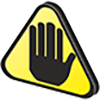 AchtungDas DEF nie mit dem Kraftstoff oder anderen Flüssigkeiten (einschließlich Wasser) vermischen und kein DEF in den Kraftstofftank füllen.Das im entsprechenden Behälter enthaltene DEF ist für den Motorstart erforderlich.Kauf in Behältern: ein bereits geöffneter Behälter kann unter denselben Bedingungen wie ein noch versiegelter Behälter gelagert werden.Den Behälter nicht bei Temperaturen über 35 °C lagern, da dies eine Veränderung des DEF zur Folge hätte.Sollte das DEF im Behälter gefrieren (< 11 °C | 51,8 °F), kann es, sobald es sich wieder verflüssigt hat, verwendet werden.Das DEF nie der direkten Sonneneinstrahlung aussetzen.Wurde der Original-Behälter geöffnet und wieder geschlossen, muss das DEF mit einem Spektrometer kontrolliert werden, um dessen Qualität vor der Verwendung zu überprüfen.Kein verfälschtes DEF in den Behälter füllen, da der Motor sonst nicht mehr den Abgasparametern entsprechen, es zu Fehlern in der DCU kommen und der Motor demzufolge entweder ausgehen oder nicht anspringen könnte.AchtungDas DEF nie mit dem Kraftstoff oder anderen Flüssigkeiten (einschließlich Wasser) vermischen und kein DEF in den Kraftstofftank füllen.Das im entsprechenden Behälter enthaltene DEF ist für den Motorstart erforderlich.Kauf in Behältern: ein bereits geöffneter Behälter kann unter denselben Bedingungen wie ein noch versiegelter Behälter gelagert werden.Den Behälter nicht bei Temperaturen über 35 °C lagern, da dies eine Veränderung des DEF zur Folge hätte.Sollte das DEF im Behälter gefrieren (< 11 °C | 51,8 °F), kann es, sobald es sich wieder verflüssigt hat, verwendet werden.Das DEF nie der direkten Sonneneinstrahlung aussetzen.Wurde der Original-Behälter geöffnet und wieder geschlossen, muss das DEF mit einem Spektrometer kontrolliert werden, um dessen Qualität vor der Verwendung zu überprüfen.Kein verfälschtes DEF in den Behälter füllen, da der Motor sonst nicht mehr den Abgasparametern entsprechen, es zu Fehlern in der DCU kommen und der Motor demzufolge entweder ausgehen oder nicht anspringen könnte.AchtungDas DEF nie mit dem Kraftstoff oder anderen Flüssigkeiten (einschließlich Wasser) vermischen und kein DEF in den Kraftstofftank füllen.Das im entsprechenden Behälter enthaltene DEF ist für den Motorstart erforderlich.Kauf in Behältern: ein bereits geöffneter Behälter kann unter denselben Bedingungen wie ein noch versiegelter Behälter gelagert werden.Den Behälter nicht bei Temperaturen über 35 °C lagern, da dies eine Veränderung des DEF zur Folge hätte.Sollte das DEF im Behälter gefrieren (< 11 °C | 51,8 °F), kann es, sobald es sich wieder verflüssigt hat, verwendet werden.Das DEF nie der direkten Sonneneinstrahlung aussetzen.Wurde der Original-Behälter geöffnet und wieder geschlossen, muss das DEF mit einem Spektrometer kontrolliert werden, um dessen Qualität vor der Verwendung zu überprüfen.Kein verfälschtes DEF in den Behälter füllen, da der Motor sonst nicht mehr den Abgasparametern entsprechen, es zu Fehlern in der DCU kommen und der Motor demzufolge entweder ausgehen oder nicht anspringen könnte.2.52.52.5Als Kühlmittel muss ein Gemisch von 50 % entmineralisiertes Wasser und 50 % Ethylenglykol mit niedrigem Silikatgehalt benutzt werden. Ein OAT-Hochleistungskühlmittel mit langer Haltbarkeit ohne Silikate, Phosphate, Borate, Nitrite und Amine verwenden.
Die folgenden Motorkühlmittel auf Ethylenglykolbasis können für alle Modelle der KDI-Motorfamilie verwendet werden:
OAT (Organic Acid Technology) mit niedrigem Silikatgehalt: ASTM D-3306 D-6210HOAT (Hybrid Organic Acid Technology) mit niedrigem Silikatgehalt: ASTM D-3306 D-6210Die oben genannten konzentrierten Kühlmittel müssen mit destilliertem, entionisiertem oder entmineralisiertem Wasser gemischt werden. Falls vorhanden, kann direkt eine vorgemischte Formulierung (40-60 % oder 50-50 %) benutzt werden.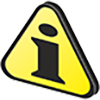 WichtigKeine Kühlmittel auf Ethylenglykol-Basis mit solchen auf Propylenglykol-Basis mischen. Keine OAT-Kühlmittel mit HOAT-Kühlmitteln mischen. Die Haltbarkeit von OAT-Kühlmitteln kann sich deutlich reduzieren, wenn sie mit nitrithaltigen Kühlmitteln kontaminiert werden.Niemals Kühlmittel für Autos verwenden. Diese Kühlmittel enthalten nicht die richtigen Additive, um Hochleistungsdieselmotoren zu schützen.OAT-Kühlmittel sind bis 6 Jahre oder 6000 Betriebsstunden wartungsfrei, sofern immer das gleiche Kühlmittel in das Kühlsystem nachgefüllt wird. Keine unterschiedlichen Kühlmittel mischen. Den Zustand des Kühlmittels jährlich mit Kühlmittel-Teststreifen prüfen.
HOAT-Kühlmittel sind nicht wartungsfrei und es wird empfohlen, bei der ersten Wartung SCA (Supplemental Coolant Additives) zuzusetzen.Die Batterie wird nicht von Kohler geliefert2.6Das Inducement ist die Minderung der Motorleistung aufgrund der Erfassung einer Betriebsstörung oder einer Beschädigung der ATS-Anlage seitens der DCU.

Der jeweilige Inducement-Grad wird von der ECU auf Grundlage des Fehlers vorgegeben, der von der DCU erfasst wurde.



Die Information am Instrumentenbrett des Fahrzeugs oder die Aktivierung des Inducement kann folgende Gründe haben:
Niedriger DEF-FüllstandSchlechte Qualität des DEFUnterbrechung der DEF-ZumessungFunktionsstörung des AGR-VentilsBeschädigung der Überwachungssysteme im ATS-System.
Die Strategie des Inducements wird in Abhängigkeit von folgenden Faktoren angewendet:
erfasstes Problemverstrichene Stunden.HINWEIS: Die Stunden werden nach Ablauf von 40 Std. ohne Erfassung irgendeiner Störung seitens der DCU rückgesetzt. Andernfalls werden die Stunden zu den vorausgehenden, bereits gezählten, addiert. Bei niedrigem Füllstand des DEF erfolgt die Aktivierung in Abhängigkeit des Prozentsatzes der im DEF-Behälter vorhandenen Flüssigkeit. Die Stunden der Störungsdauer werden nicht berechnet.lia.Nachstehend werden die bei den verschiedenen Störungen angewendeten Strategien aufgelistet (Stage V - EU):Das Inducement kann auf den nachstehenden 2 Stufen erfolgen:1. Stufe: Minderung des MAX verfügbaren Drehmoments um 25%.2. Stufe: Minderung des MAX verfügbaren Drehmoments um 50% und Drosselung der MAX verfügbaren Drehzahl um 40%.
Vor der Aktivierung des Inducements (1. oder 2. Stufe) aktiviert die ECU eine Warnanzeige oder eine Kontrollleuchte am Instrumentenbrett der Fahrzeugs (die Fahrzeugdokumentation bezüglich der Bedeutung der Warnung lesen).
Niedriger DEF -FüllstandAktivierung der Information am Instrumentenbrett des Fahrzeugs: < 10 % des MAX FüllstandsInducement der 1. Stufe: < 2.5% des MAX FüllstandsInducement der 2. Stufe: 0 % des MAX FüllstandsSchlechte Qualität des DEF
Aktivierung der Information am Instrumentenbrett des Fahrzeugs: bei Erfassung der StörungInducement der 1. Stufe: 10 Std. nach der Erfassung der StörungInducement der 2. Stufe: 20 Std. nach der Erfassung der StörungUnterbrechung der DEF -Zumessung
Aktivierung der Information am Instrumentenbrett des Fahrzeugs: bei Erfassung der StörungInducement der 1. Stufe: 10 Std. nach der Erfassung der StörungInducement der 2. Stufe: 20 Std. nach der Erfassung der StörungFunktionsstörung des EGR-Ventils
Aktivierung der Information am Instrumentenbrett des Fahrzeugs: bei Erfassung der StörungInducement der 1. Stufe: 36 Std. nach der Erfassung der StörungInducement der 2. Stufe: 100 Std. nach der Erfassung der StörungBeschädigung der Überwachungssysteme im ATS-System
Aktivierung der Information am Instrumentenbrett des Fahrzeugs: bei Erfassung der StörungInducement der 1. Stufe: 36 Std. nach der Erfassung der StörungInducement der 2. Stufe: 100 Std. nach der Erfassung der StörungNachstehend werden die bei den verschiedenen Störungen angewendeten Strategien aufgelistet (Tier 4 Final - USA):Das Inducement kann auf den nachstehenden 3 Stufen erfolgen:1. Stufe: Minderung des MAX verfügbaren Drehmoments um 25%.2. Stufe: Minderung des MAX verfügbaren Drehmoments um 50% und Drosselung der MAX verfügbaren Drehzahl um 40%.3. Stufe: Der Motor läuft im Standgas und mit dem MAX verfügbarem Drehmoment
Vor der Aktivierung des Inducements (1., 2. oder 3. Stufe) aktiviert die ECU eine Warnanzeige oder eine Kontrollleuchte am Instrumentenbrett der Fahrzeugs (die Fahrzeugdokumentation bezüglich der Bedeutung der Warnung lesen).
Niedriger DEF -FüllstandAktivierung der Information am Instrumentenbrett des Fahrzeugs: < 10 % des MAX FüllstandsInducement der 1. Stufe: < 5% des MAX FüllstandsInducement der 2. Stufe: < 2.5% des MAX FüllstandsInducement der 3. Stufe: < 0.5% des MAX FüllstandsSchlechte Qualität des DEF
Aktivierung der Information am Instrumentenbrett des Fahrzeugs: bei Erfassung der StörungInducement der 1. Stufe: 1 Std. nach der Erfassung der StörungInducement der 2. Stufe: 2 Std. nach der Erfassung der StörungInducement der 3. Stufe: 3 Std. nach der Erfassung der StörungUnterbrechung der DEF -Zumessung
Aktivierung der Information am Instrumentenbrett des Fahrzeugs: bei Erfassung der StörungInducement der 1. Stufe: 1 Std. nach der Erfassung der StörungInducement der 2. Stufe: 2 Std. nach der Erfassung der StörungInducement der 3. Stufe: 3 Std. nach der Erfassung der StörungFunktionsstörung des EGR-Ventils
Aktivierung der Information am Instrumentenbrett des Fahrzeugs: bei Erfassung der StörungInducement der 1. Stufe: 1 Std. nach der Erfassung der StörungInducement der 2. Stufe: 2 Std. nach der Erfassung der StörungInducement der 3. Stufe: 3 Std. nach der Erfassung der StörungBeschädigung der Überwachungssysteme im ATS-System
Aktivierung der Information am Instrumentenbrett des Fahrzeugs: bei Erfassung der StörungInducement der 1. Stufe: 1 Std. nach der Erfassung der StörungInducement der 2. Stufe: 2 Std. nach der Erfassung der StörungInducement der 3. Stufe: 3 Std. nach der Erfassung der StörungIn der Tab. 2.8  sind die Komponenten der Steuertafel angeführt.

Tab 2.8  
Abb. 2.1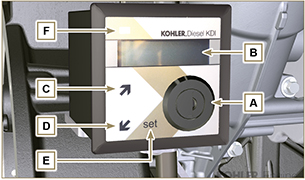 ANMERKUNG : Wenn die LED F rot aufleuchtet, die KOHLER Fachwerkstätten zur Feststellung der Art der Störung kontaktieren. Bei einigen Störungen wird die automatische Motorabschaltung aktiviert.In der Tab. 2.9  werden die Daten angezeigt, die auf dem Display B durch Drücken der Tasten C oder D abgerufenANMERKUNG : Die in der 2.9  beschriebenen Daten können abweichen, siehe in diesem Fall das Handbuch der Maschine.
Tab 2.9ANMERKUNG : Wenn die LED F rot aufleuchtet, die KOHLER Fachwerkstätten zur Feststellung der Art der Störung kontaktieren. Bei einigen Störungen wird die automatische Motorabschaltung aktiviert.In der Tab. 2.9  werden die Daten angezeigt, die auf dem Display B durch Drücken der Tasten C oder D abgerufenANMERKUNG : Die in der 2.9  beschriebenen Daten können abweichen, siehe in diesem Fall das Handbuch der Maschine.
Tab 2.9